CENÍK SLUŽBYSOCIÁLNĚ TERAPEUTICKÉ DÍLNYplatnost od 1.4.2023Sociální služba – základní činnosti                                                      Bez úhrady:Pomoc při osobní hygieně nebo poskytnutí podmínek pro osobní hygienu:  pomoc při běžných úkonech osobní hygieny. Pomoc při zajištění stravy:  pomoc při přípravě stravy přiměřené době poskytování služby. Nácvik dovedností pro zvládání péče o vlastní osobu, soběstačnosti a dalších činností vedoucích k sociálnímu začleňování:  nácvik oblékání a svlékání včetně speciálních pomůcek,  nácvik přesunu na vozík a z vozíku.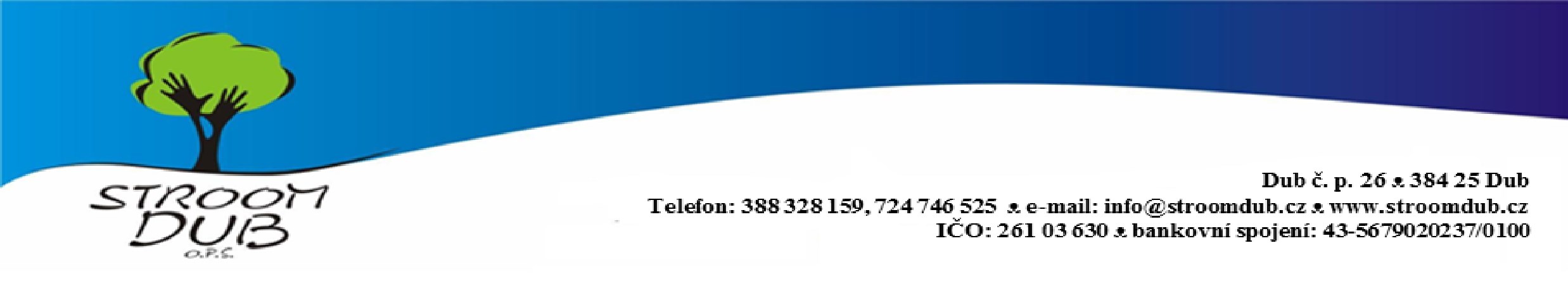 Podpora vytváření a zdokonalování základních pracovních návyků a dovedností: nácvik a upevňování motorických, psychických, sociálních a pracovních schopností a dovedností,  pomoc při obnovení nebo upevnění, zprostředkování kontaktu s přirozeným sociálním prostředím. Za úhradu:Strava	  cena za oběd 100,- Kč Cena za oběd je stanovená dodavatelem, přičemž je dodržována maximální výše úhrady dle vyhlášky č. 505/2006 Sb. o sociálních službách.Fakultativní činnosti Doprava 	náklady vozidla	9,- Kč/kmnáklady řidiče	55,- Kč/15 min. Při dopravě sloužící k zajišťování osobních záležitostí (lékař, úřady, nákupy atd.)         a při účasti na volnočasových aktivitách (výlety) se počítá celá trasa podle počtu skutečně najetých km. Cena za dopravu je rozpočtena mezi přepravovaný počet klientů. V ceně jsou kalkulovány náklady na řidiče a náklady na provoz automobilu. 